Contact Beaver County CALP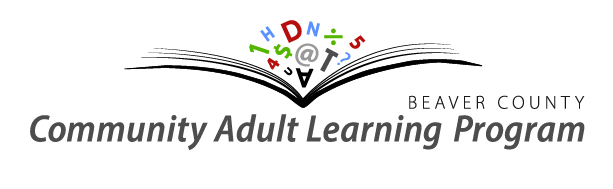 Phone: 780 663 3730 Website: www.beavercountycalp.ca  Email:calp@beaver.ab.ca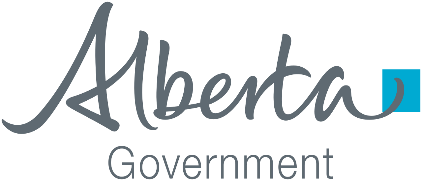 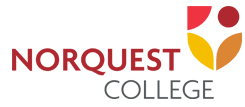 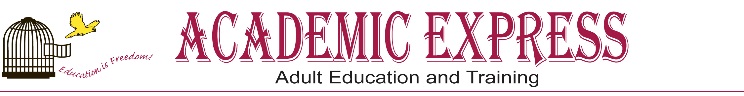 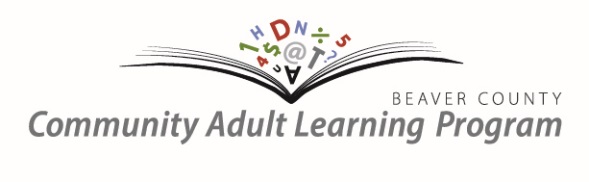 